花蓮縣107年度友善校園學生事務與輔導工作計畫辦理促進心理健康相關活動一、依據：教育部107年度友善校園學生事務與輔導工作作業計畫暨地方政府及各級學校辦理事項工作手冊。二、目的：引導教師從活動中，欣賞生命，關懷生命與服務生命。促進教師心理健康與調適壓力之認知與實踐能力，透過大自然的媒介協助學生獲得紓解壓力與穩定情緒的過程。協助教師了解園藝治療，增進教師輔助治療知能的提升，並融入應用於工作實務上。三、指導單位：教育部四、主辦單位：花蓮縣政府五、承辦單位：花蓮縣立宜昌國中-生命教育中心學校、花蓮縣少年輔導委                 員會六、協辦單位：花蓮縣警察局少年警察隊七、實施時間及地點：時間：107年5月31日(四)， 9：00-17：30。地點：花蓮縣立宜昌國中會議室八、實施對象：花蓮縣內國中小教師少輔志工及社會福利機構心理/社會工作者對此議題有興趣之教育、輔導工作者九、實施人數：約40-50人，依報名順序錄取，額滿為止。			請於107年5月25日前，至全國教師在職研習網報名。十、課程內容：十一、參加研習人員及工作人員核給公假登記。十二、獎勵：於本計畫活動圓滿完成後，相關承辦人員依權責辦理敘獎。十三、本計畫奉核後實施，修正時亦同。附錄-講師介紹時間5月31日負責人/講師08：30-09：00報到宜昌國中及少輔會工作團隊09：00-09：10開幕式～致歡迎詞宜昌國中/花蓮縣警局少年警察隊宜昌國中陳玉明校長少年警察隊曾繁中隊長09：10-10：40園藝治療起源、園藝治療與園藝活動設計的區別介紹園藝治療師高莉容老師10：40-10：50休息宜昌國中及少輔會工作團隊10：50-12：10園藝治療處方-手作技術、廢物利用園藝治療師高莉容老師12：10-13：30午餐宜昌國中及少輔會工作團隊13：30-15：00青少年園藝治療方法園藝治療師高莉容老師15：00-15：10休息宜昌國中及少輔會工作團隊15：10-16：10園藝治療課程設計技巧園藝治療師高莉容老師16：10-17：30綜合座談宜昌國中及少輔會工作團隊講師姓名高莉容學    歷國立東華大學視覺藝術教育研究所經    歷花蓮門諾醫院壽豐分院老人慢性精神科病房長期駐點園藝治療師經    歷關懷據點、長照站、農會、婦女會園藝治療年度研習園藝治療師證照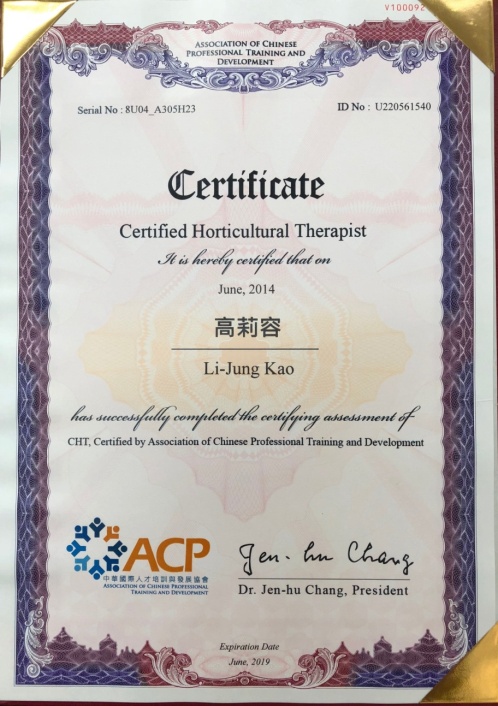 